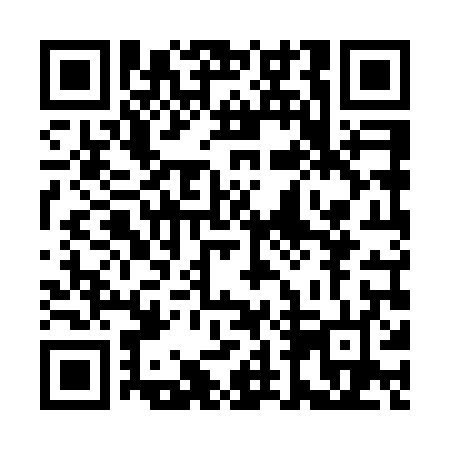 Prayer times for Kiassautialuk, Quebec, CanadaMon 1 Jul 2024 - Wed 31 Jul 2024High Latitude Method: Angle Based RulePrayer Calculation Method: Islamic Society of North AmericaAsar Calculation Method: HanafiPrayer times provided by https://www.salahtimes.comDateDayFajrSunriseDhuhrAsrMaghribIsha1Mon2:123:171:077:1310:5612:012Tue2:133:191:077:1310:5512:013Wed2:133:201:077:1210:5312:004Thu2:143:221:077:1210:5212:005Fri2:153:231:077:1210:5111:596Sat2:163:251:087:1110:4911:587Sun2:173:271:087:1110:4811:578Mon2:183:291:087:1010:4611:579Tue2:193:311:087:0910:4411:5610Wed2:203:331:087:0910:4211:5511Thu2:223:351:087:0810:4011:5412Fri2:233:381:087:0710:3811:5313Sat2:243:401:097:0710:3611:5214Sun2:253:421:097:0610:3411:5115Mon2:263:441:097:0510:3211:5016Tue2:283:471:097:0410:3011:4917Wed2:293:491:097:0310:2811:4818Thu2:303:521:097:0210:2511:4719Fri2:313:541:097:0110:2311:4620Sat2:333:571:097:0010:2011:4421Sun2:343:591:096:5910:1811:4322Mon2:354:021:096:5810:1511:4223Tue2:374:051:096:5710:1311:4124Wed2:384:071:096:5510:1011:3925Thu2:394:101:096:5410:0711:3826Fri2:414:131:096:5310:0511:3727Sat2:424:151:096:5110:0211:3528Sun2:434:181:096:509:5911:3429Mon2:454:211:096:499:5611:3230Tue2:464:231:096:479:5411:3131Wed2:474:261:096:469:5111:30